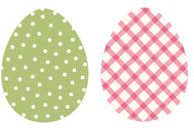 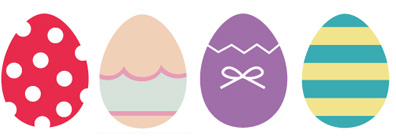 Книжка про ПасхуПочему мы празднуем Пасху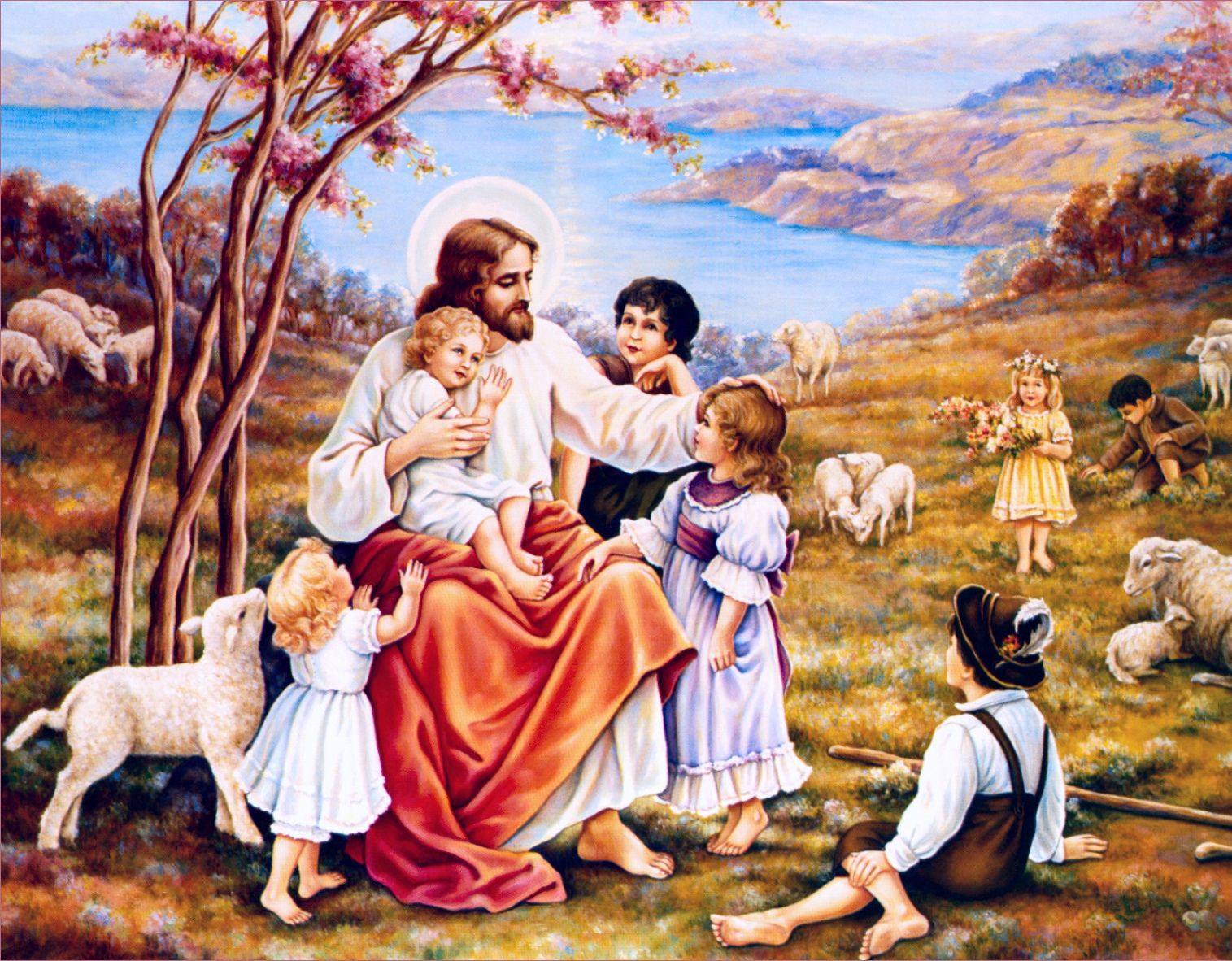 Было это очень-очень давно, более 2 тысяч лет назад. Бог послал на землю своего сына Иисуса Христа, чтобы он научил людей любви и смирению.  Иисус Христосходил по стране Иудее с проповедью (рассказывал людям о Боге, учил людей любить друг друга и никого не обижать), исцелял больных , помогал тем, кто страдает. Вместе с ним ходили и его ученики. Они помогали Иисусу Христу во всех Его добрых делах.Но на свете, к сожалению, кроме добрых людей, немало и злых, жестоких. Этим людям не понравилось учение Иисуса Христа о любви и доброте, они завидовали Его успеху и славе. Злые люди не верили, что Иисус Христос сын Бога. Они схватили Его и распяли на кресте.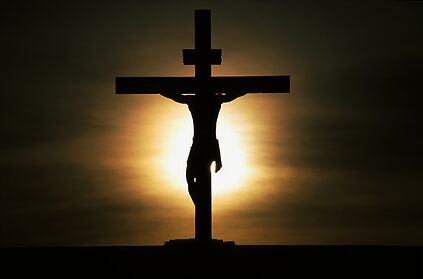 Иисус Христос мог бы спастись от мучений, потому что Он был сын Бога. Но Он страдал на Кресте за всех людей, так как знал, что этим спасет тех людей, кто верит в Него и живет по заповедям Божьим.Когда сын Божий умер на Кресте, наступила ночь посреди дня, померкло солнце и стало темно по всей земле.Ученики похоронили тело Иисуса Христа в гробнице (пещере) и привалили вход большим тяжелым камнем (так было принято хоронить в этой стране).Рано утром в воскресенье к гробу Христа пришли женщины – Мария Магдалина, Иоанна, Саломия, которые повсюду следовали за Иисусом, и увидели, что камень отвален от гроба, а в гробнице нет тела Иисуса Христа.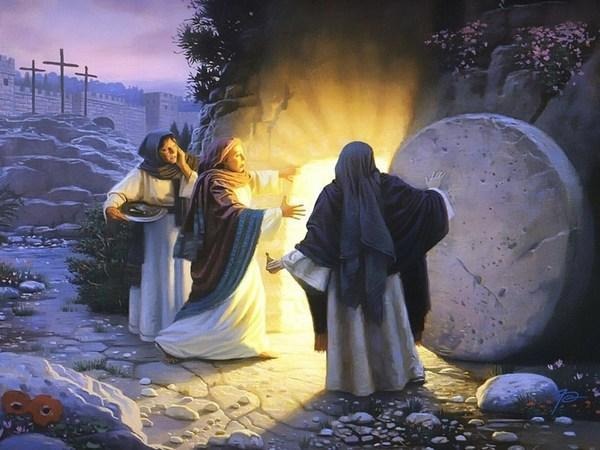 Они очень испугались, но вдруг увидели Ангела в белых одеждах. Ангел сказал им: «Вы ищите живого среди мертвых? Иисус Христос воскрес».Иисус Христос еще 40 дней ходил по земле, встречался со своими учениками и заповедал им рассказать о своем учении всему миру.Почему мы красим яйцаНе все люди поверили, что Иисус Христос мог воскреснуть. Одна из Его учениц – Мария Магдалина, проповедуя учение Иисуса Христа, пришла к римскому императору Тиберию. В те времена было принято приходить к императору с подарком. У Марии Магдалины ничего не было, кроме яйца, поэтому она протянула императору яйцо и сказала : «Христос Воскрес». Император сказал: «Этого не может быть! Я поверю в это только тогда, когда это белое яйцо станет красным!». И вдруг белое яйцо у него на глазах превратилось в красное. Тогда император воскликнул: «Воистину Воскрес!».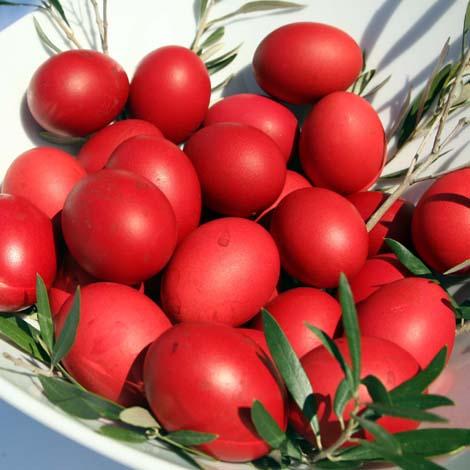 С тех пор все христиане в этот день приветствуют друг друга словами «Христос Воскрес» и отвечают «Воистину Воскрес», а еще красят яйца в красный цвет и дарят их друг другу в воспоминание об этом чуде.Как мы празднуем Пасху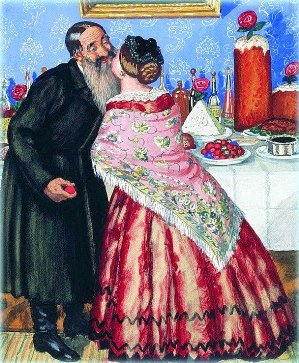 Празднование Пасхи начинается с участия в пасхальном Богослужении. А после того, как окончится служба, верующие «христосуются». Старые и молодые, дети и взрослые, мужчины и женщины целуют трижды друг друга. Принято, чтобы младшие словами «Христос Воскрес!» приветствовали первыми , а старшие отвечали им «Воистину Воскрес!».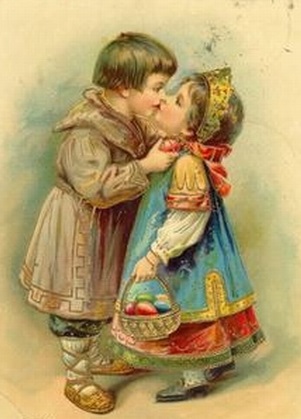 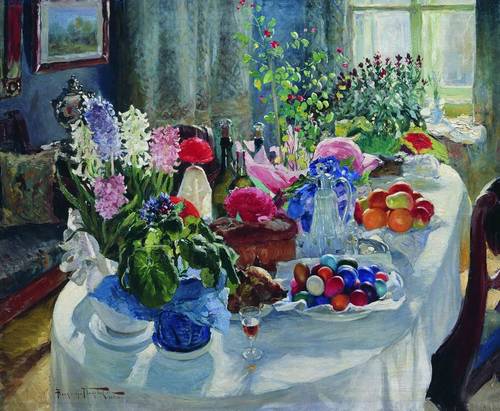 Придя домой устраивают пасхальный пир. На стол хозяйки ставят куличи, крашеные яйца, творожные пасхи и другие вкусные блюда.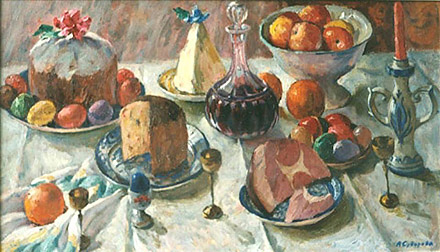 Еще на Пасху принято играть в игры. Любимой пасхальной игрой было катанье яиц. 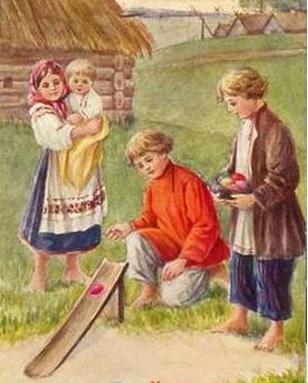 Устраивали эту игру так: устанавливали деревянный или картонный «каток» и вокруг него освобождали ровное место, на котором раскладывали крашеные яйца, игрушечки, незамысловатые сувениры. Играющие дети подходили по очереди к «катку» и катили каждый свое яйцо. Выигрышем становился тот предмет, которого яичко коснулось. Собиравшиеся на Пасху дети очень любили искать яйца в квартире или в саду. Кто-нибудь из старших заранее прятал картонные, бумажные или пластиковые яички с сюрпризами. Чтобы получить сюрприз , надо было отыскать яйцо.Дети любили и «чокаться» яйцами друг с другом, ударяя тупым или острым концом крашеного крутого яйца яйцо соперника. Выигрывал тот, чье яйцо не треснуло.Празднование Пасхи продолжается сорок дней – ровно столько, сколько Христос являлся Своим ученикам после Воскресения.  На сороковой день Иисус Христос вознесся к Богу Отцу. В течение сорока дней Пасхи, а особенно на первой неделе – самой торжественной – люди ходятдруг к другу в гости, дарят крашеные яйца и куличи, играют в пасхальные игры.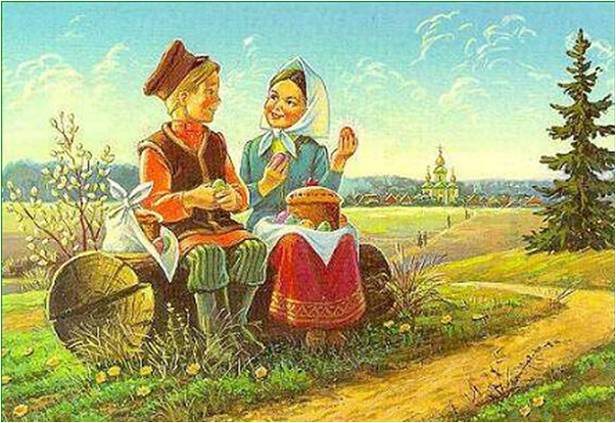 Пасхальные стихиВербочкиМальчики да девочкиСвечечки да вербочкиПонесли домой.Огонечки теплятся,Прохожие крестятся,И пахнет весной.Ветерок удаленький,Дождик, дождик маленький,Не задуй	огня.В воскресенье вербноеЗавтра встану первая Для святого дня.А.Блок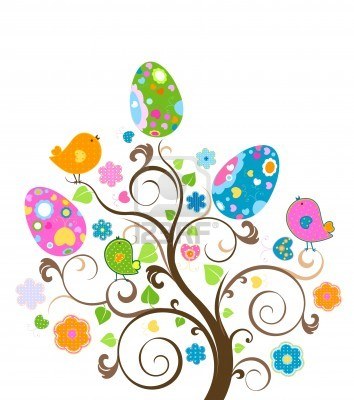 Пасхальный благовестКолокол дремавшийРазбудил поля,Улыбнулась солнцуСонная земля.Понеслись ударыК синим небесам,Звонко раздаетсяГолос по лесам.Скрылась за рекоюБелая луна,Звонко побежалаРезвая волна.Тихая долинаОтгоняет сон,Где-то за дорогойЗамирает звон.С. Есенин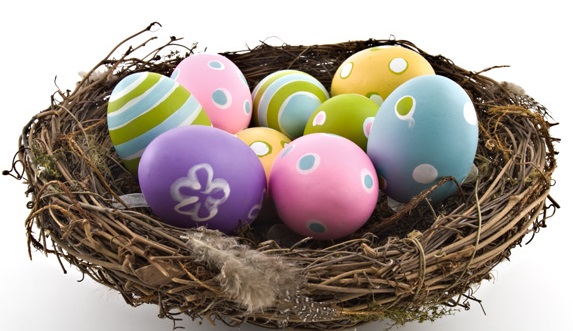 Как солнце блещет яркоКак солнце блещет ярко,Как неба глубь светла,Как весело и громкоГудят колокола.Немолчно в Божьих храмахПоют «Христос Воскресе»И звуки дивной песниДоходят до небес.А. Плещеев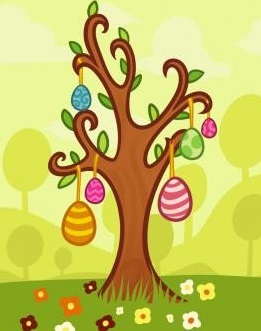 Земля и солнцеЗемля и солнце,Поля и лес –Все славят Бога:Христос воскрес!В улыбке синихЖивых небесВсе та же радость:Христос воскрес!Вражда исчезла,И страх исчез.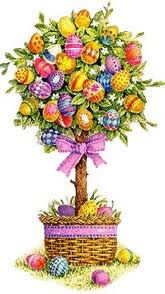 Нет больше злобы – Христос воскрес!Как дивны звукиСвятых словес,В которых слышно:Христос воскрес!Земля и солнце,Поля и лес –Все славят Бога:Христос воскрес!Л. ЧарскаяХристос Воскрес!Христос Воскрес! Скворцы поют,И, пробудясь, ликуют степи.В снегах, журча, ручьи бегутИ с звонким смехом быстро рвутЗимою скованные цепи.Еще задумчив темный лес,Не веря счастью пробужденья.Проснись! Пой песню Воскресенья –Христос Воскрес!Христос Воскрес! В любви лучахИсчезнет скорби мрачный холод,Пусть радость царствует в сердцахИ тех, кто стар, и тех, кто молод!Заветом благостных НебесЗвучит нам песня Воскресенья,Любви, и счастья, и прощенья, -Христос Воскрес!В. Ладыженский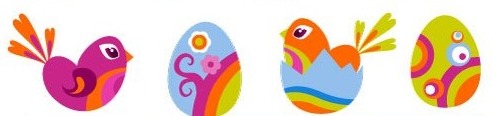 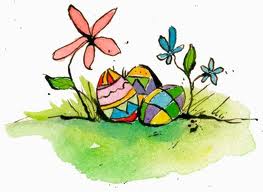 Воскресение ХристовоВ день Пасхи, радостно играя,Высоко жаворонок взлетел,И в небе синем, исчезая,Песнь воскресения запел.И песнь ту громко повторялиИ степь, и холм, и темный лес.«Проснись, земля, - они вещали, - Проснись: Твой Царь, твой Бог воскрес!Проснитесь, горы, долы, реки,Хвалите Господа с Небес.Побеждена им смерть вовеки –Проснись и ты, зеленый лес.Подснежник, ландыш серебристый,Фиалка – зацветите вновьИ воссылайте гимн душистыйТому, Чья заповедь – «любовь».Е. ГорчаковаПод напев молитв пасхальныхИ под звон колоколовК нам летит весна из дальних,Из полуденных краев.В зеленеющем убореМлеют темные леса.Небо блещет – точно море,Море – точно небеса.Сосны в бархате зеленом,И душистая смолаПо чешуйчатым колоннамЯнтарями потекла.И в саду у нас сегодняЯ заметил, как тайкомПохристосовался ландышС белокрылым мотыльком!К. Фофанов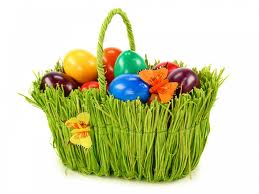 